Unit 2 Lesson 17: Systems of Linear Equations and Their Solutions1 A Curious System (Warm up)Student Task StatementAndre is trying to solve this system of equations: Looking at the first equation, he thought, "The solution to the system is a pair of numbers that add up to 3. I wonder which two numbers they are." Choose any two numbers that add up to 3. Let the first one be the -value and the second one be the -value.The pair of values you chose is a solution to the first equation. Check if it is also a solution to the second equation. Then, pause for a brief discussion with your group.How many solutions does the system have? Use what you know about equations or about solving systems to show that you are right.2 What's the Deal?Student Task StatementA recreation center is offering special prices on its pool passes and gym memberships for the summer. On the first day of the offering, a family paid $96 for 4 pool passes and 2 gym memberships. Later that day, an individual bought a pool pass for herself, a pool pass for a friend, and 1 gym membership. She paid $72. Write a system of equations that represents the relationships between pool passes, gym memberships, and the costs. Be sure to state what each variable represents.Find the price of a pool pass and the price of a gym membership by solving the system algebraically. Explain or show your reasoning.Use graphing technology to graph the equations in the system. Make 1-2 observations about your graphs.3 Card Sort: Sorting SystemsStudent Task StatementYour teacher will give you a set of cards. Each card contains a system of equations.Sort the systems into three groups based on the number of solutions each system has. Be prepared to explain how you know where each system belongs.4 One, Zero, Infinitely Many (Optional)Student Task StatementHere is an equation: .Create a second equation that would make a system of equations with:One solutionNo solutionsInfinitely many solutionsImages for Activity Synthesis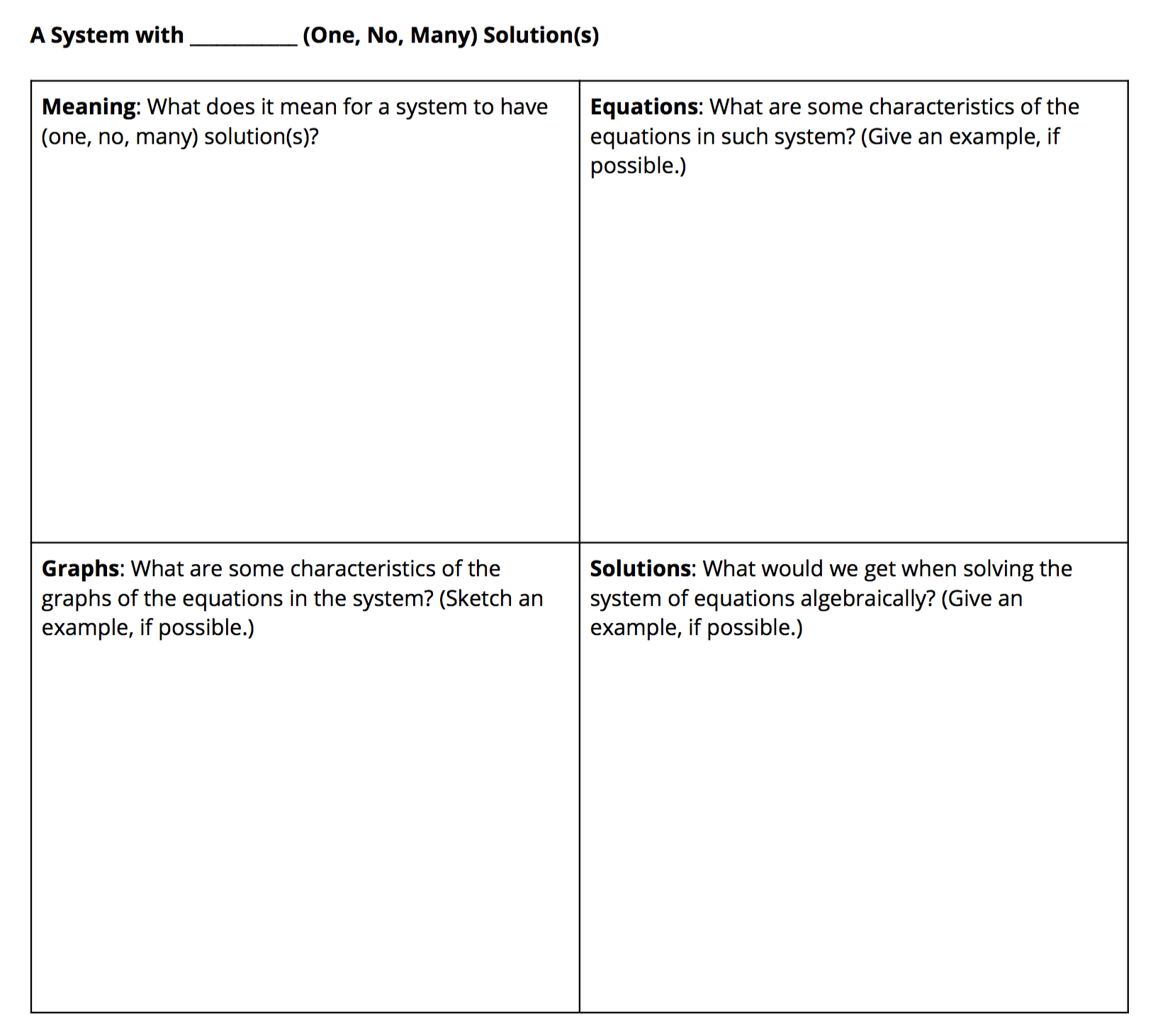 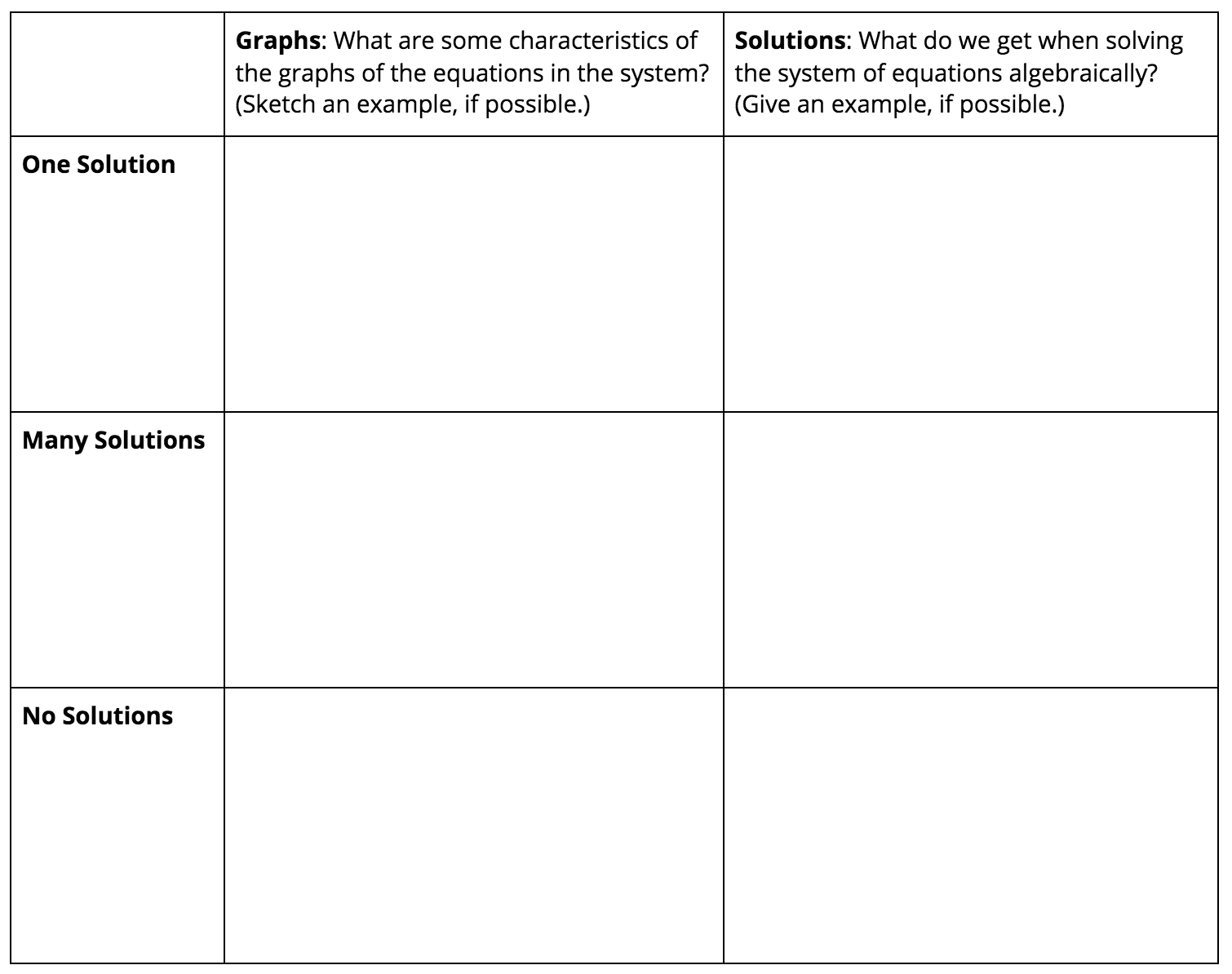 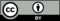 © CC BY 2019 by Illustrative Mathematics®